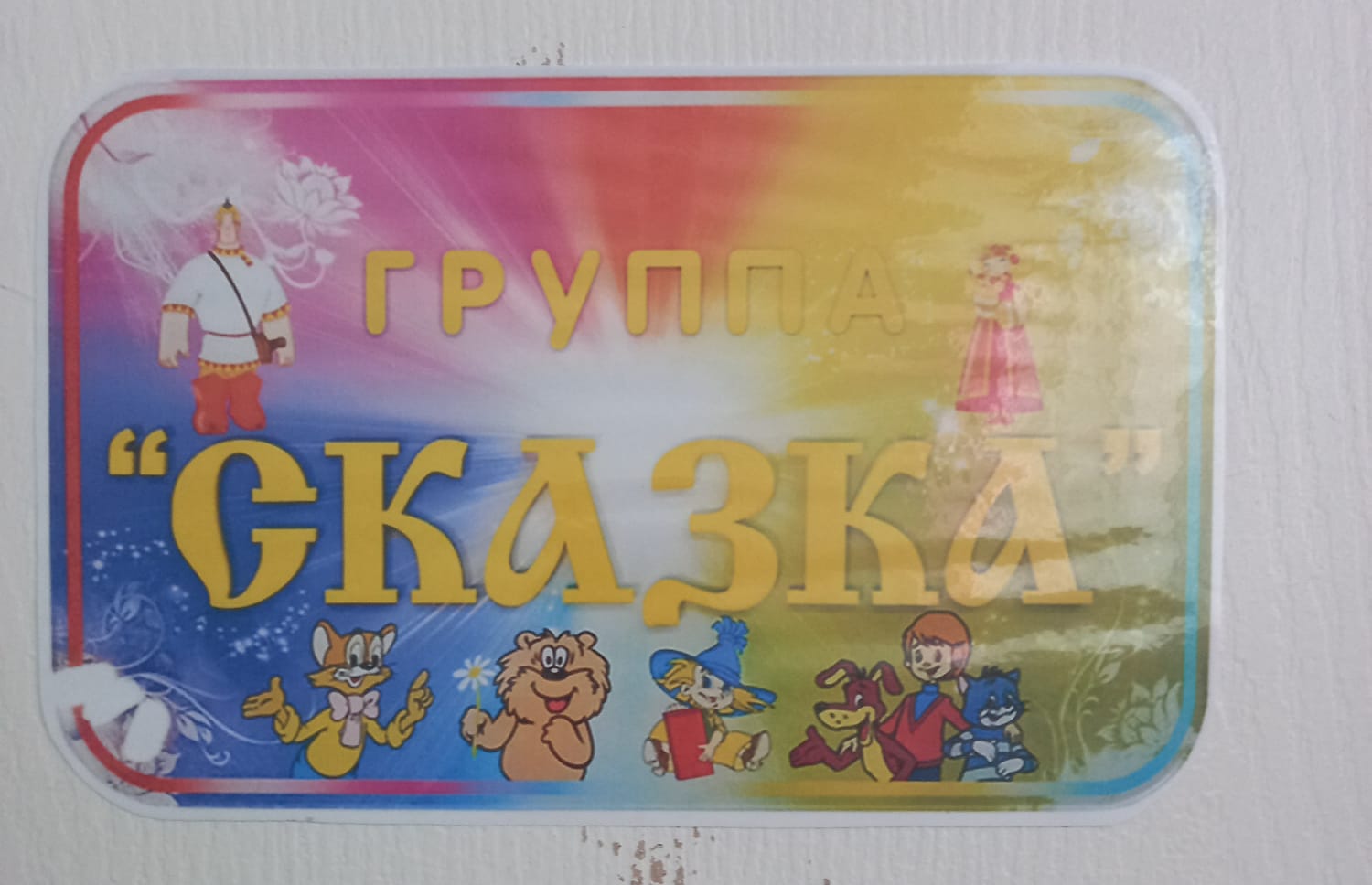 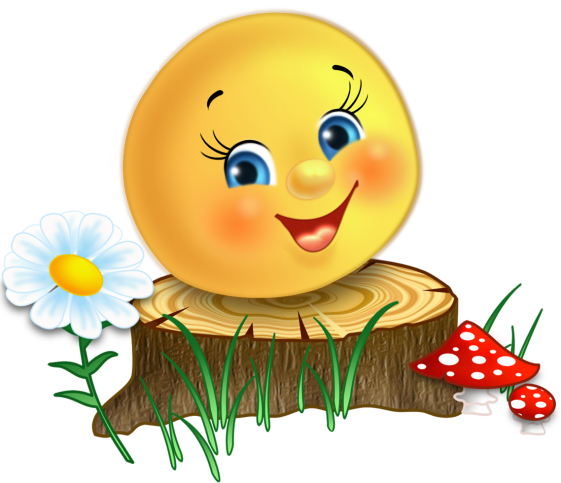 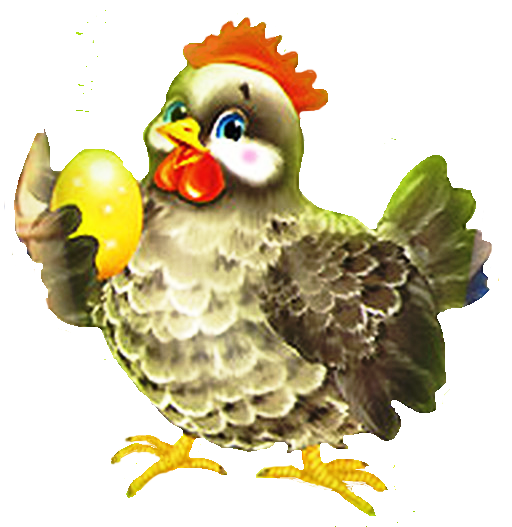 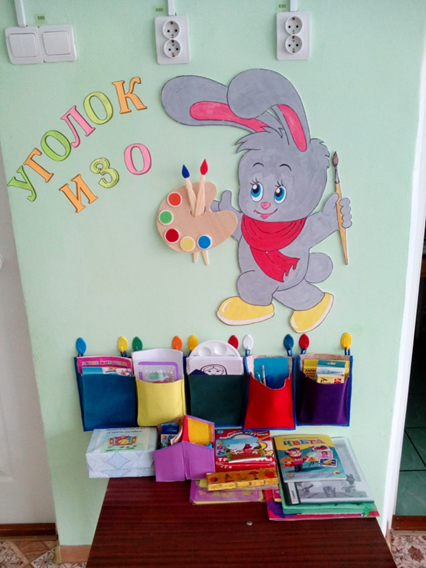 Наша группа неспроста«Сказкой» называется.Дали имя ей такое-И теперь стараемся!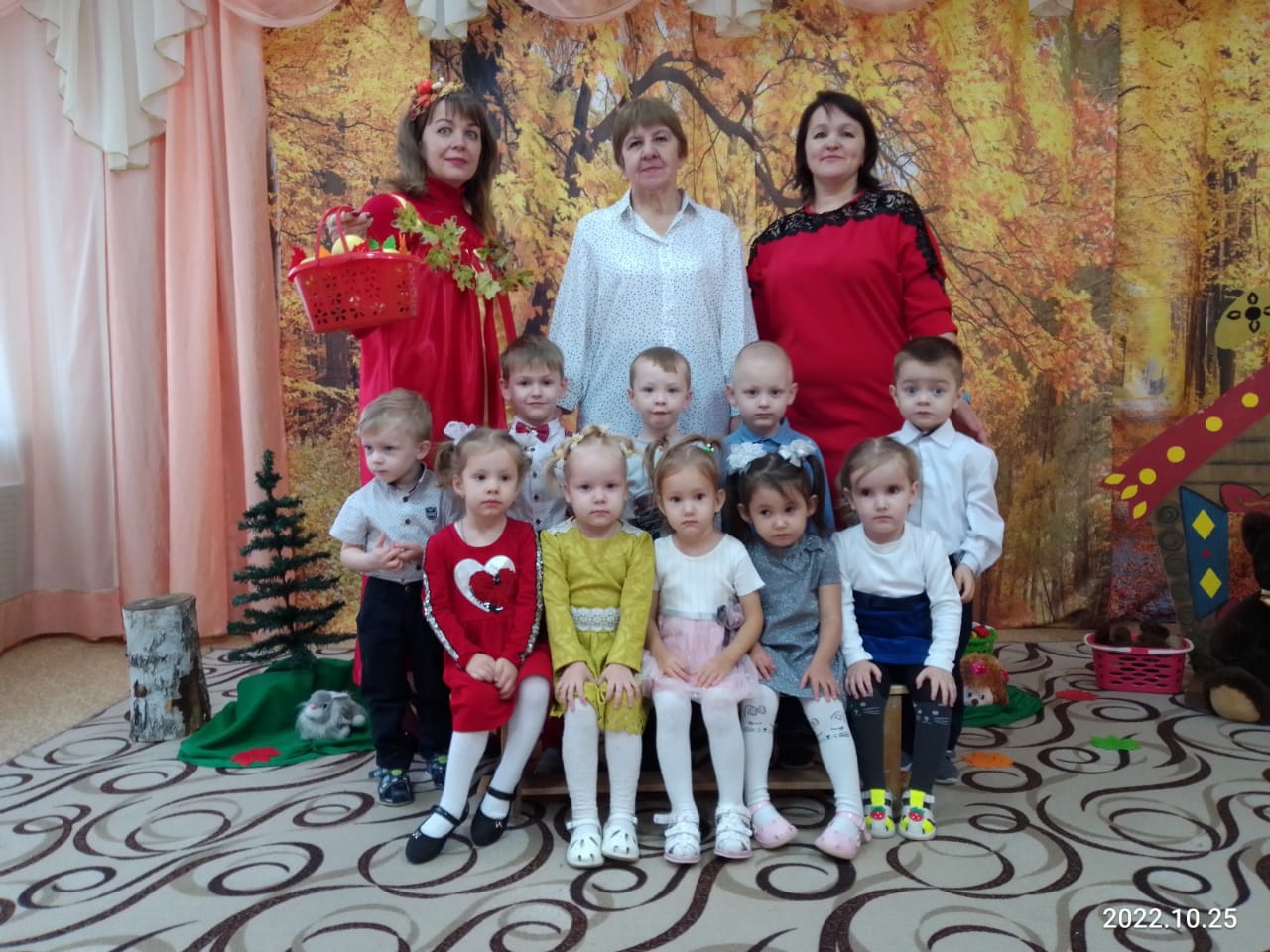 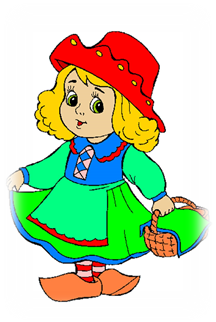 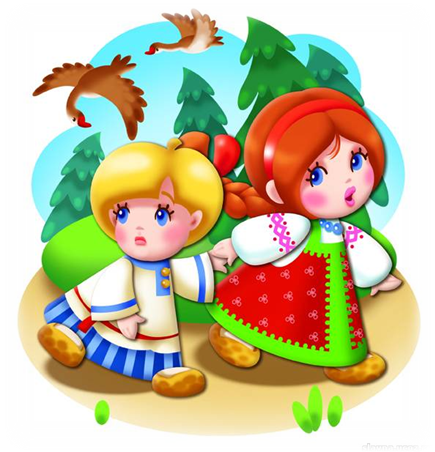 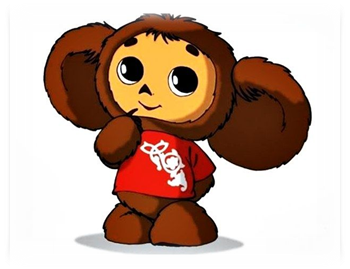 Воспитатели группыБугаева Светлана Викторовна                          Гайсарова Любовь Александровна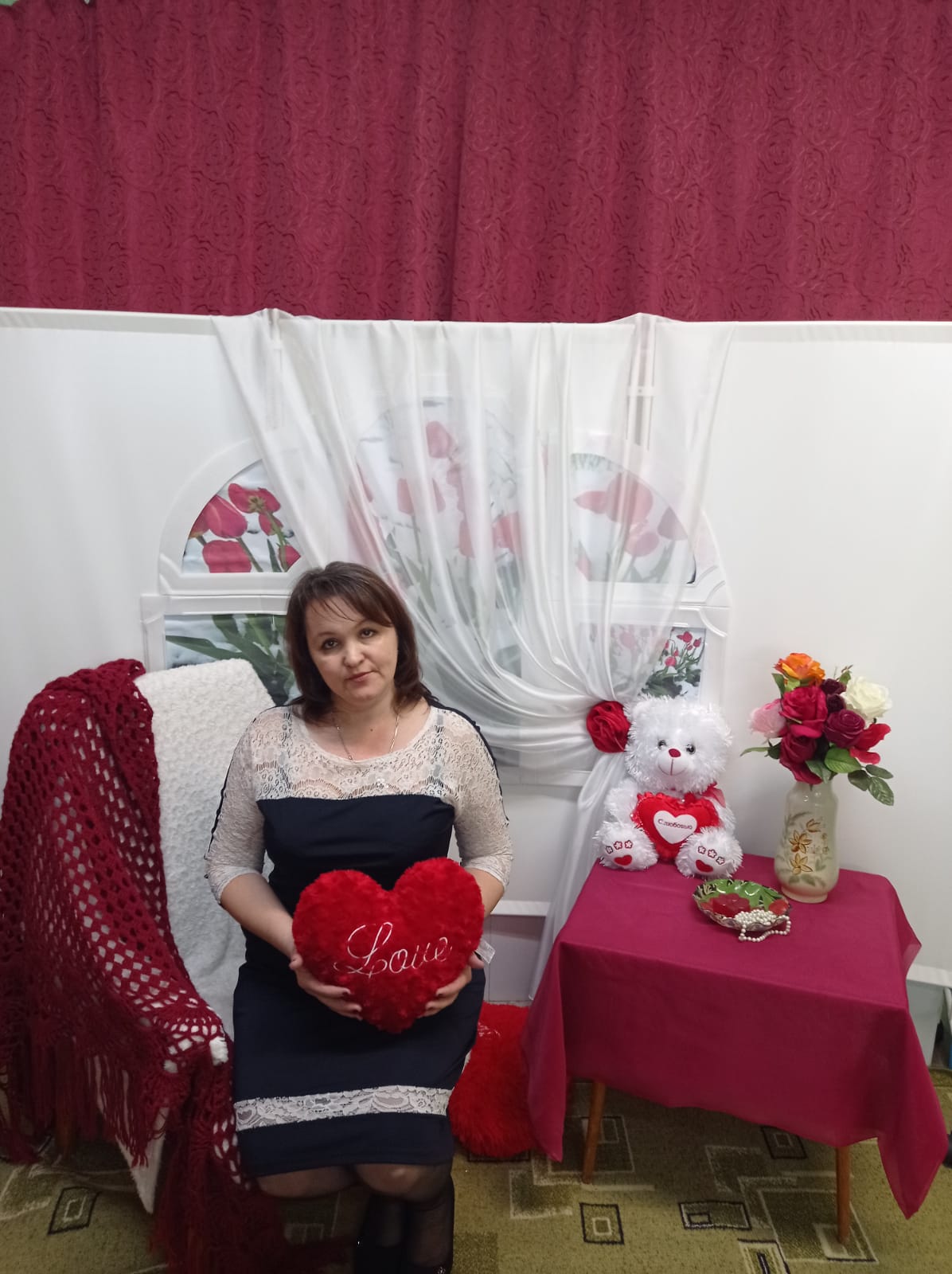 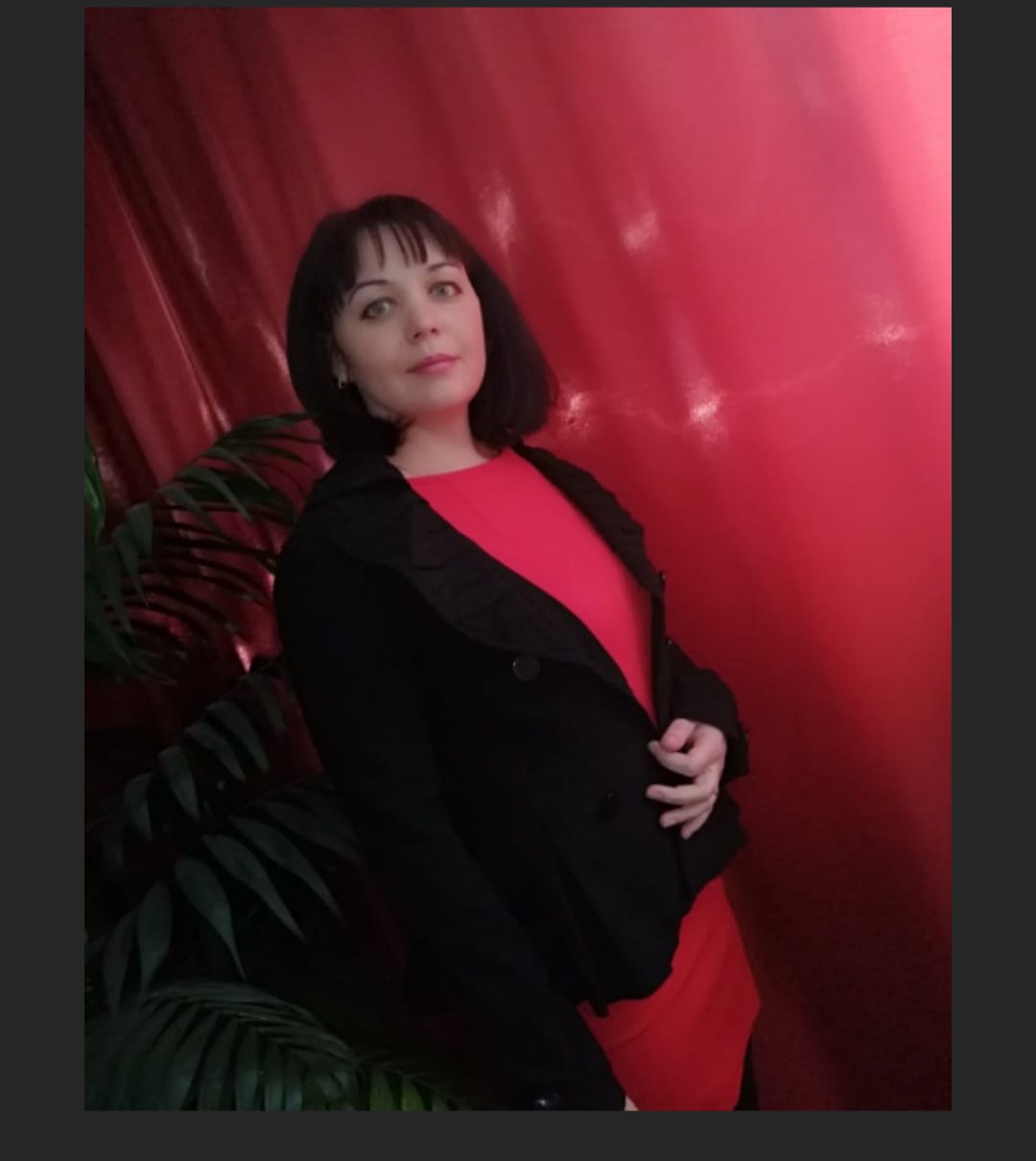 Младший воспитатель Николаева Татьяна Николаевна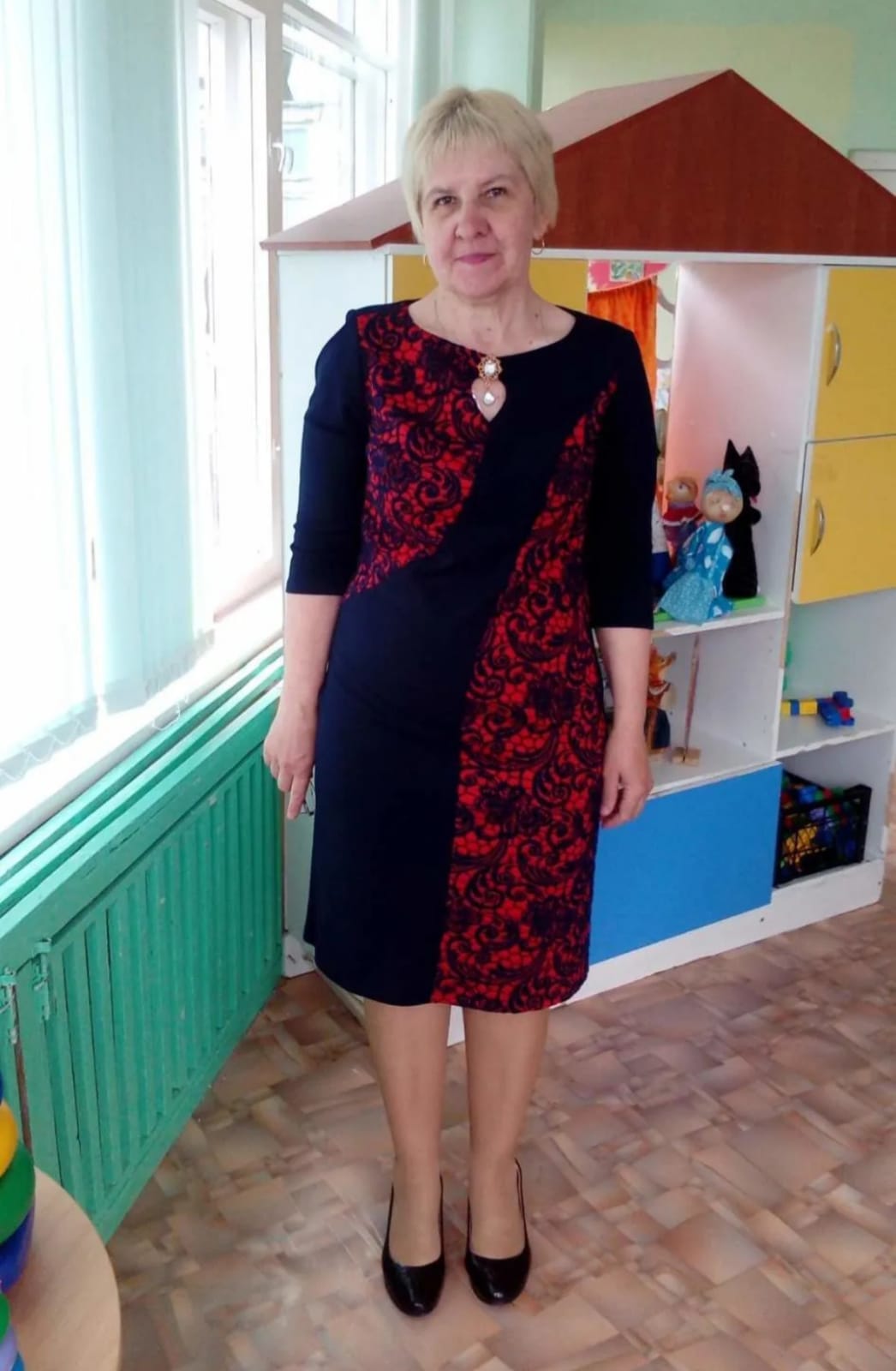 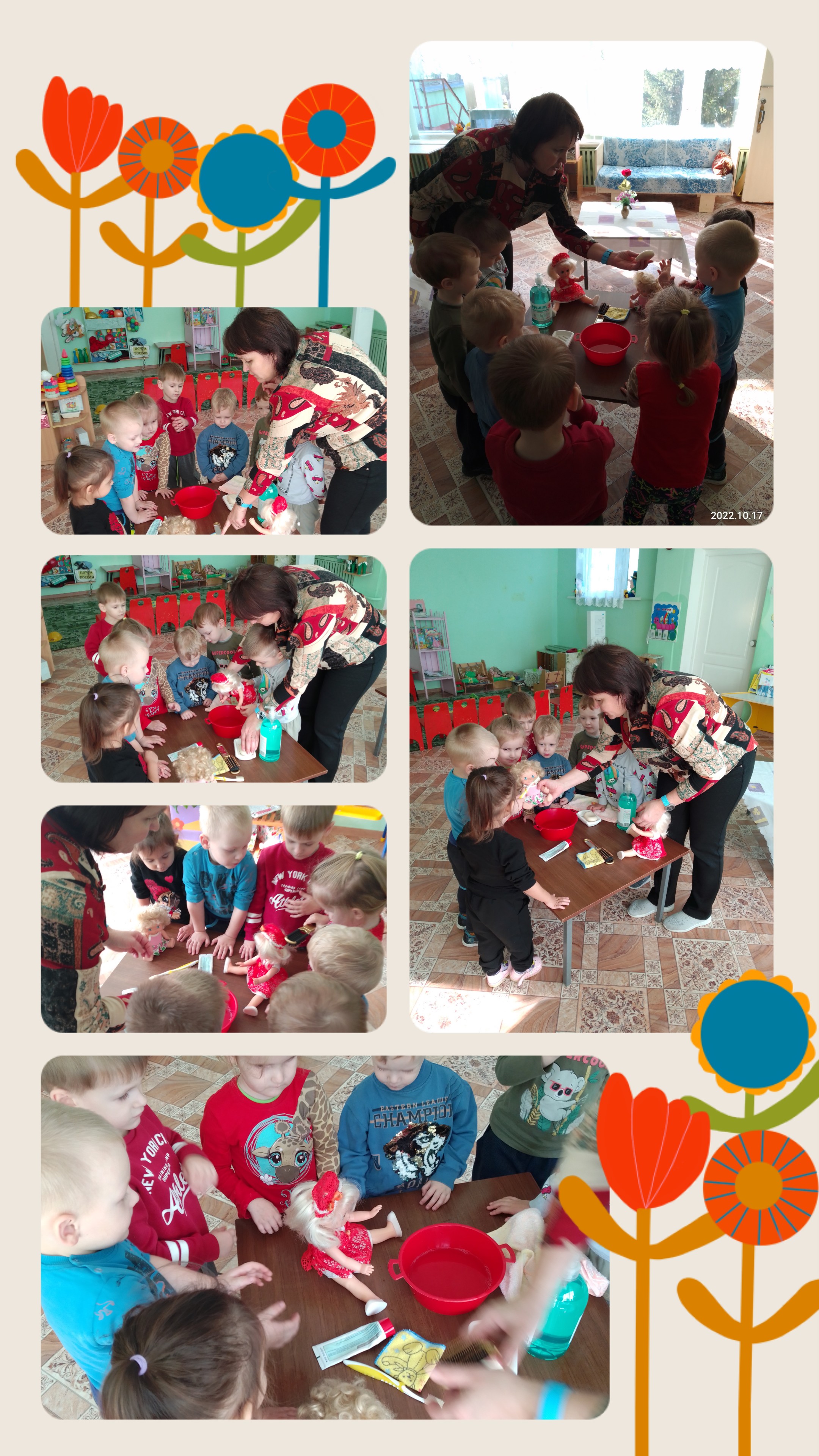 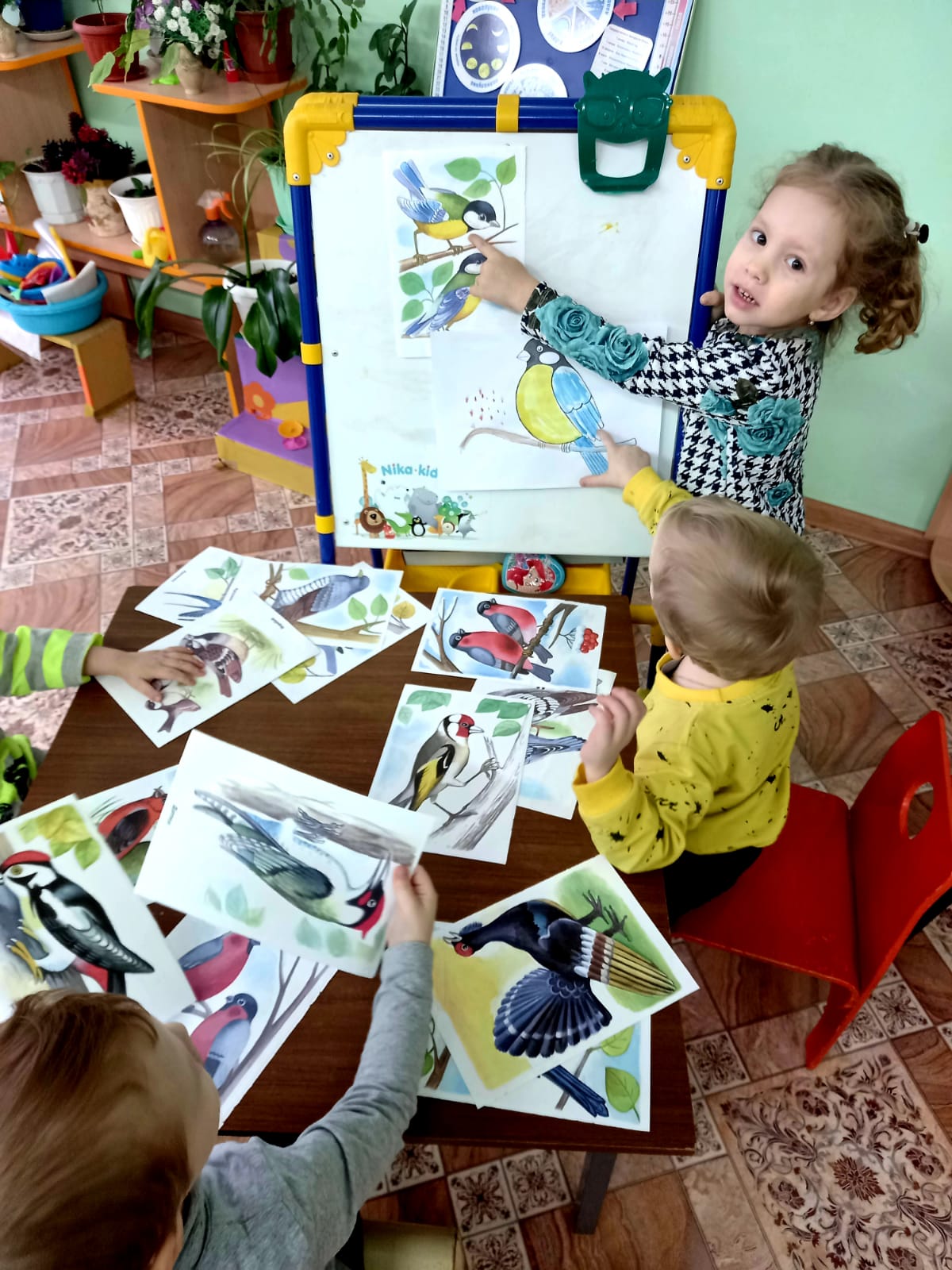 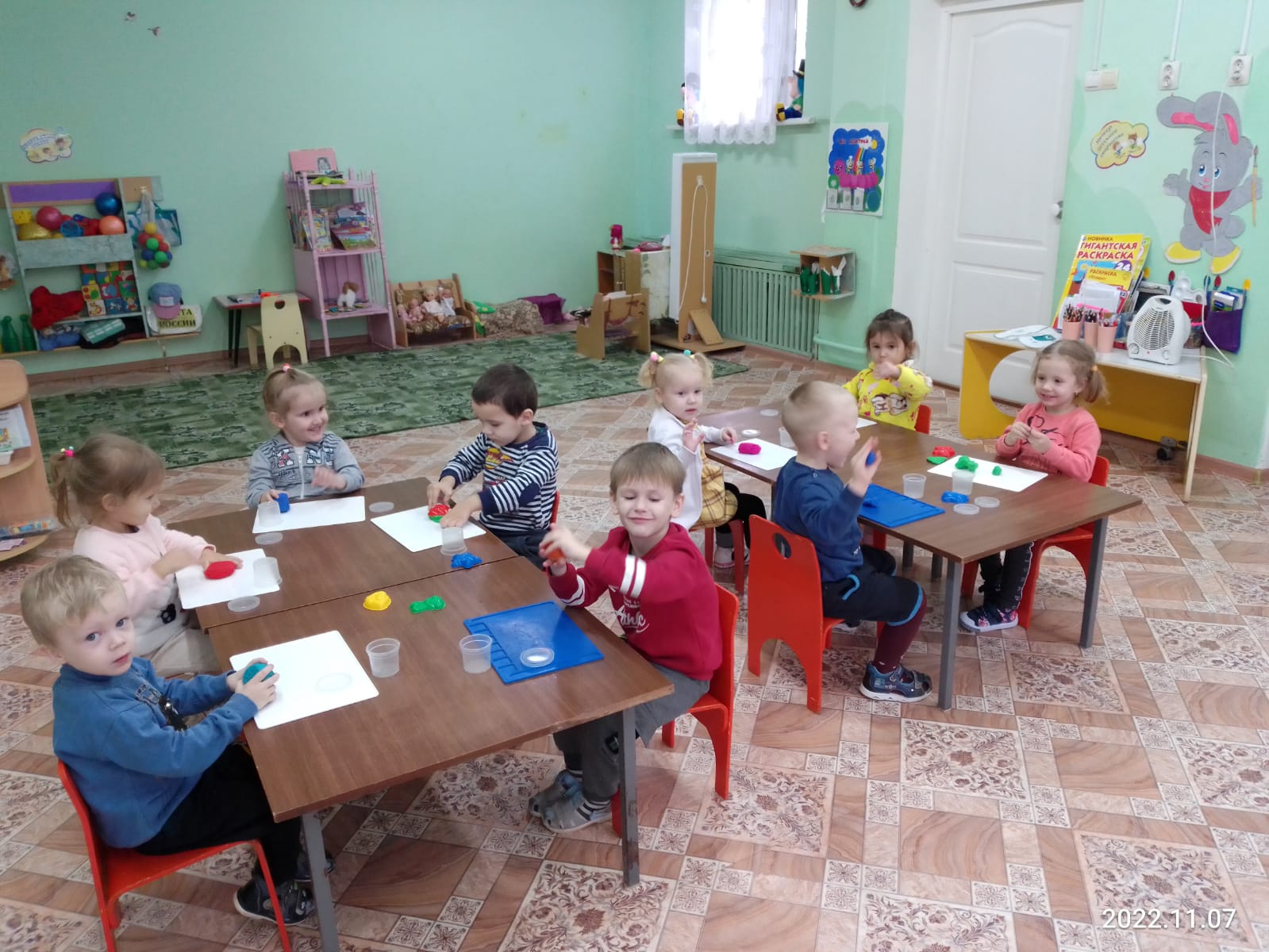 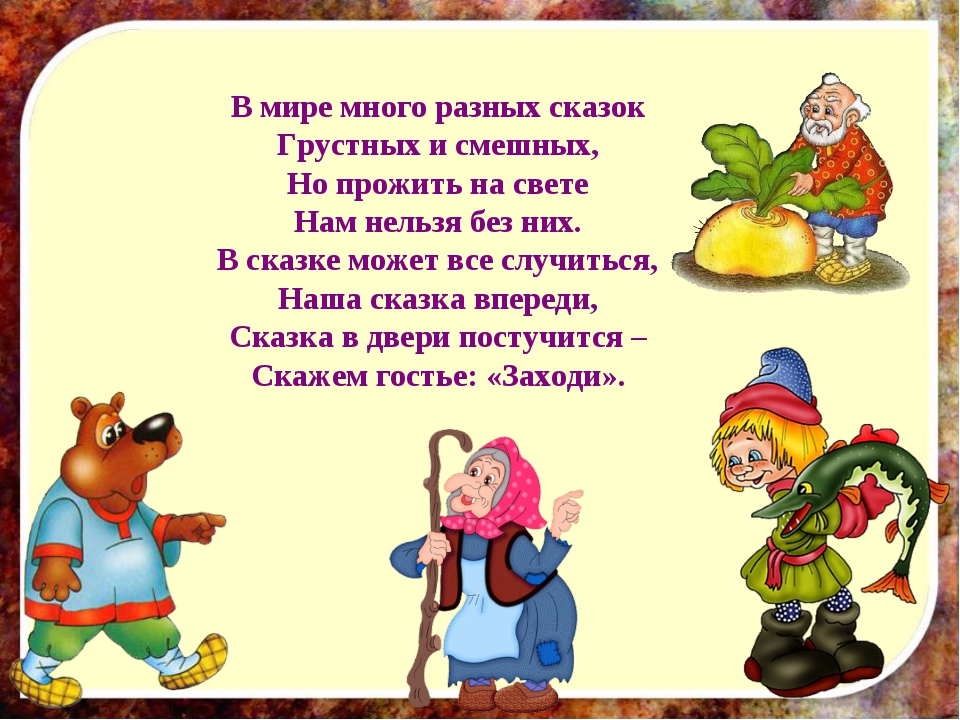 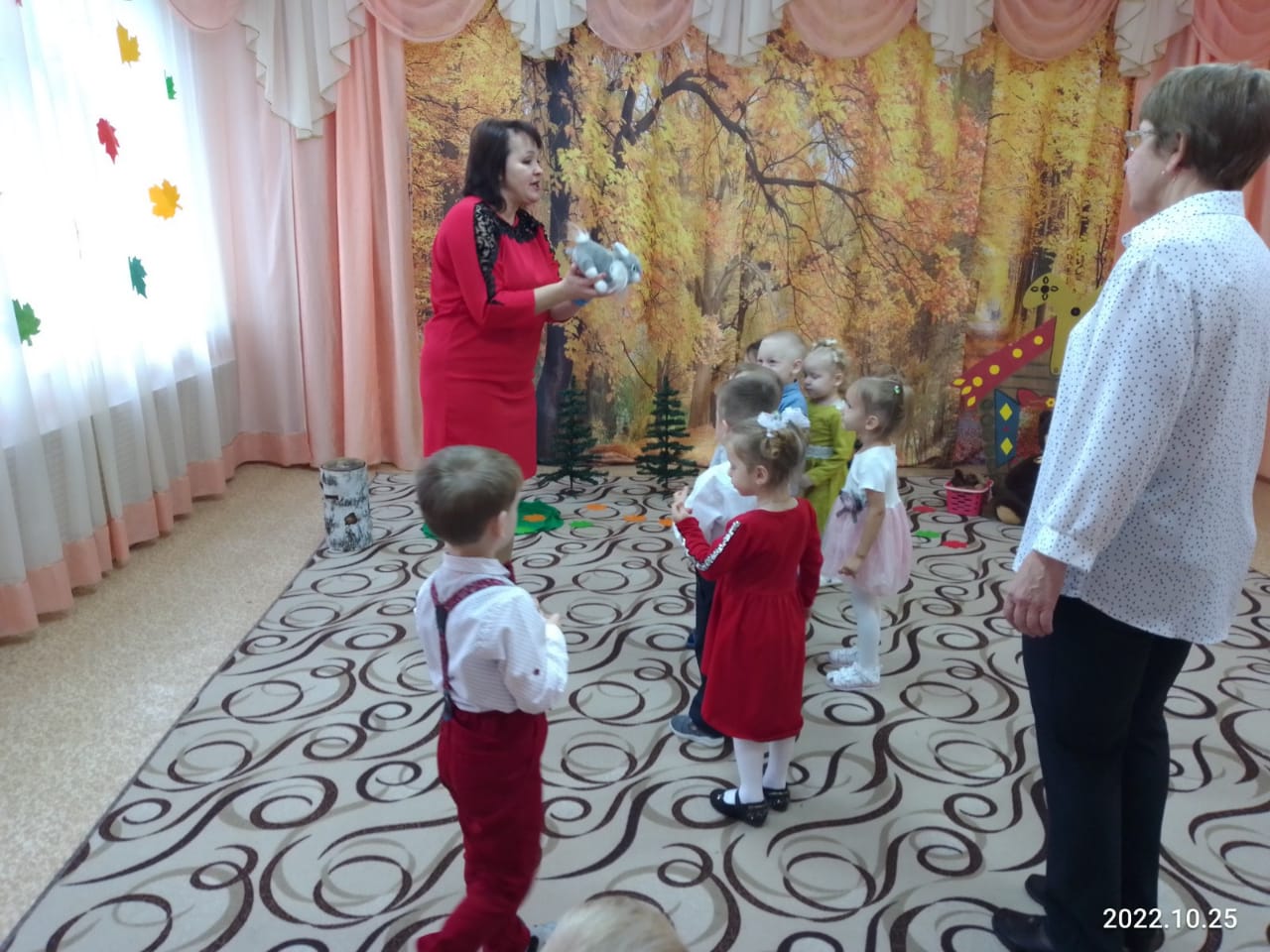 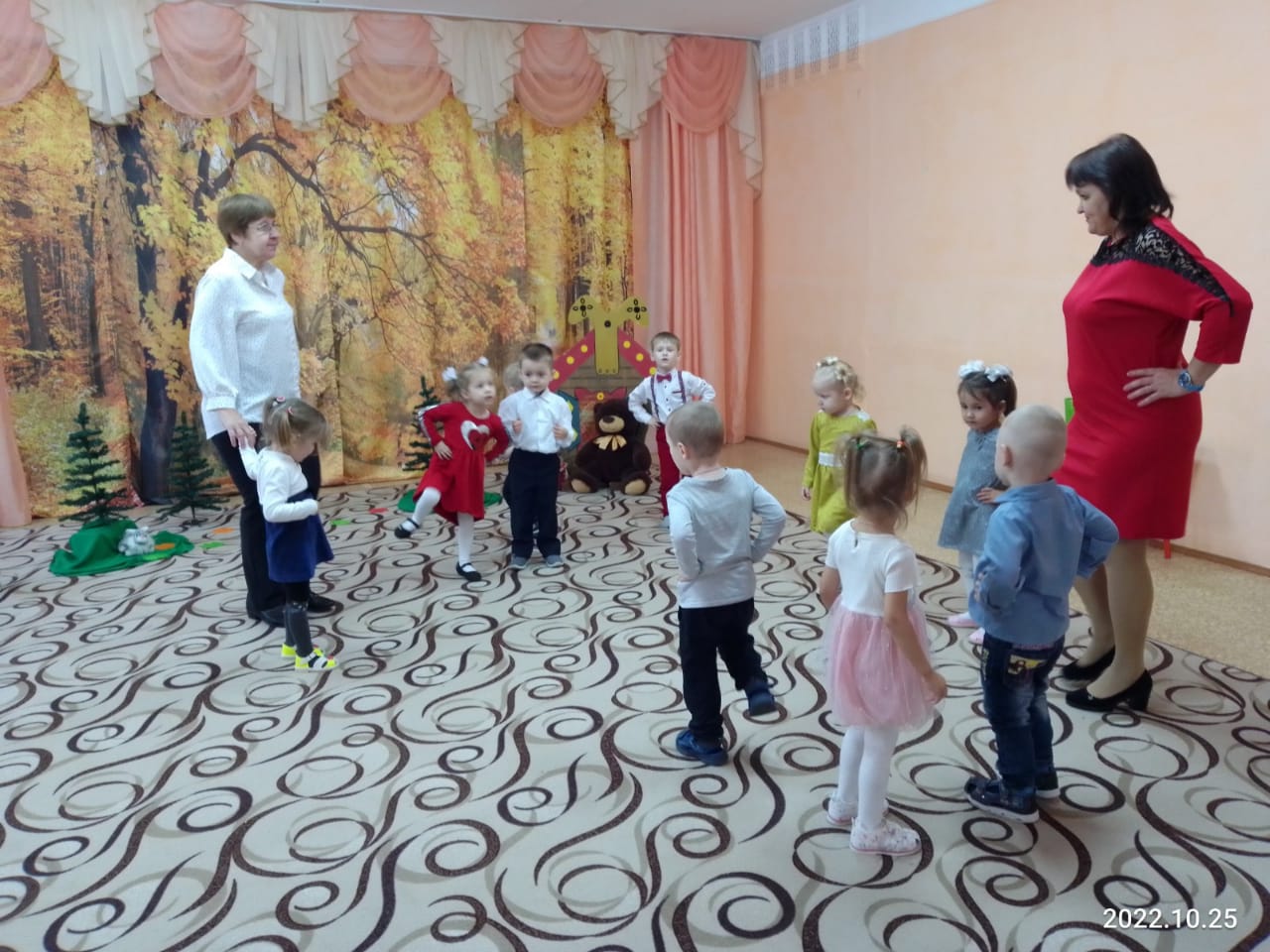 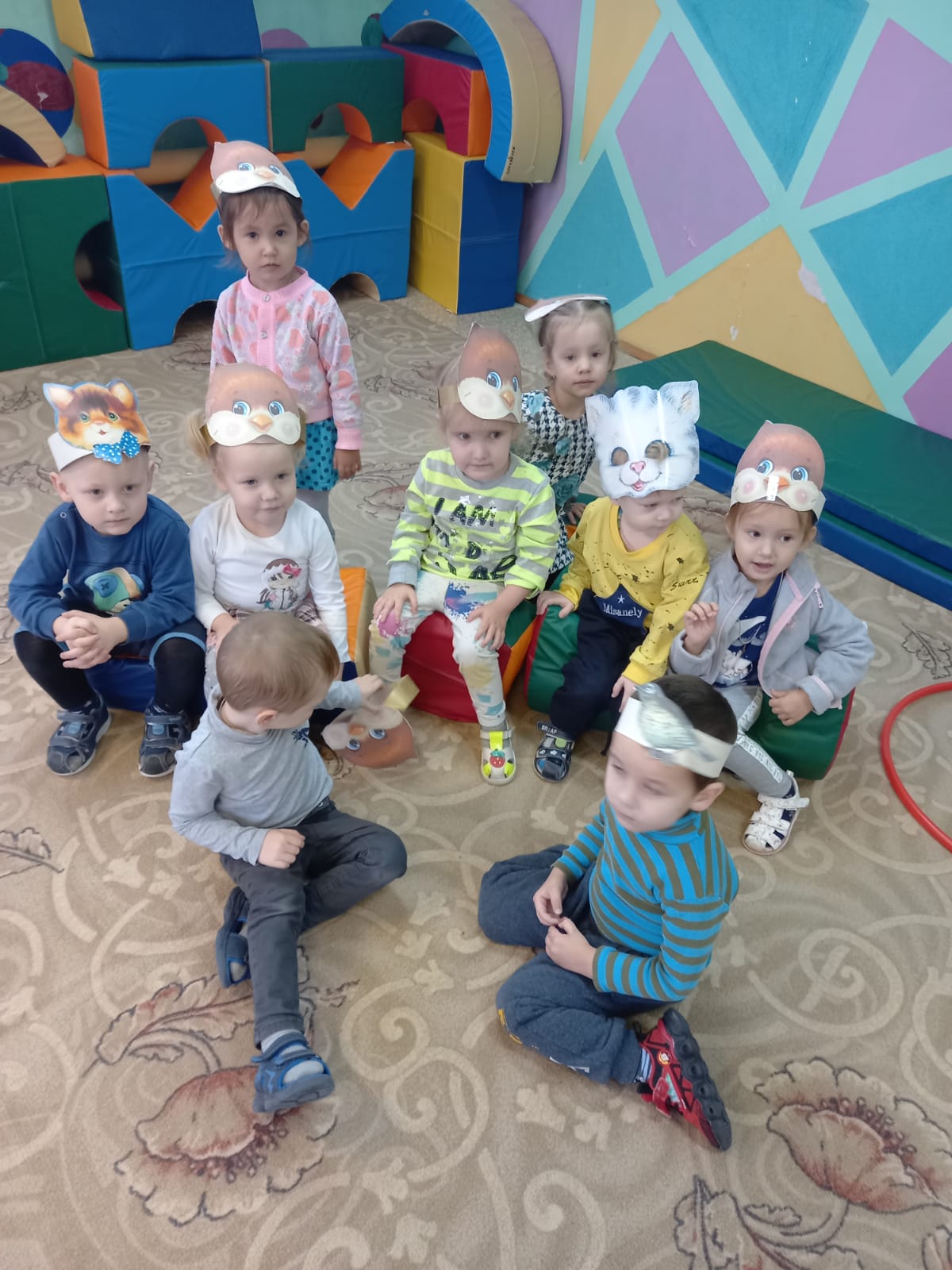 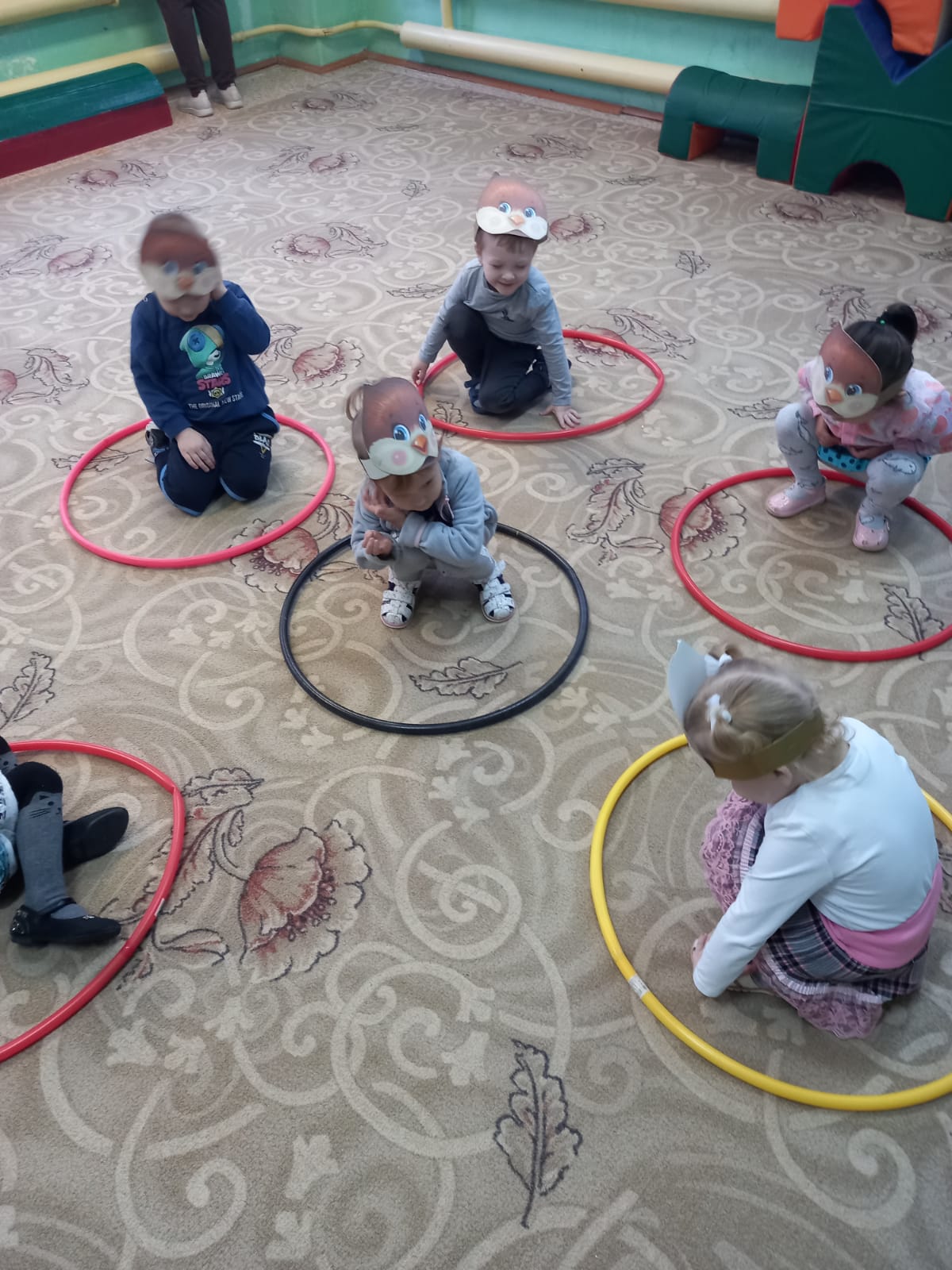 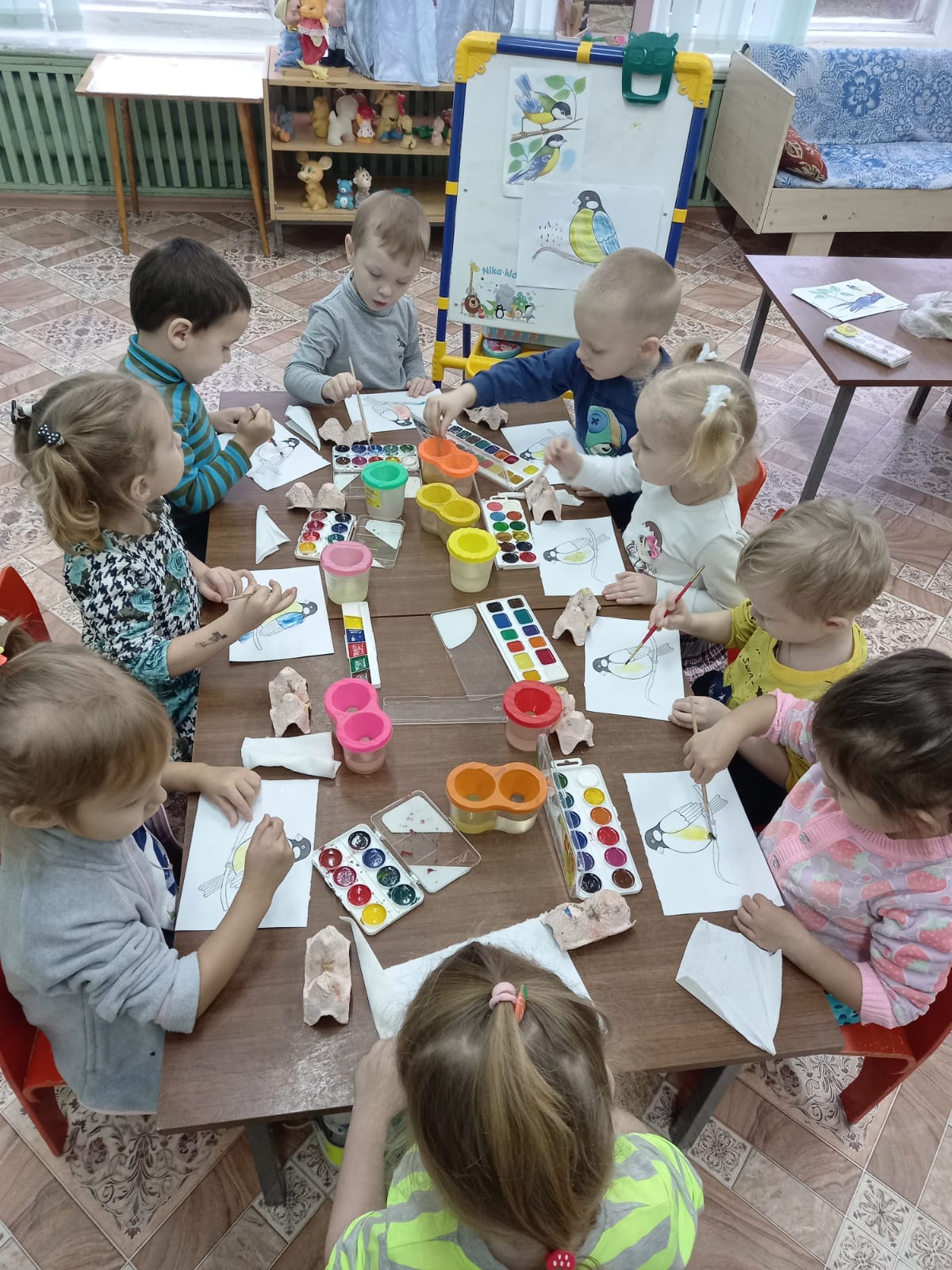 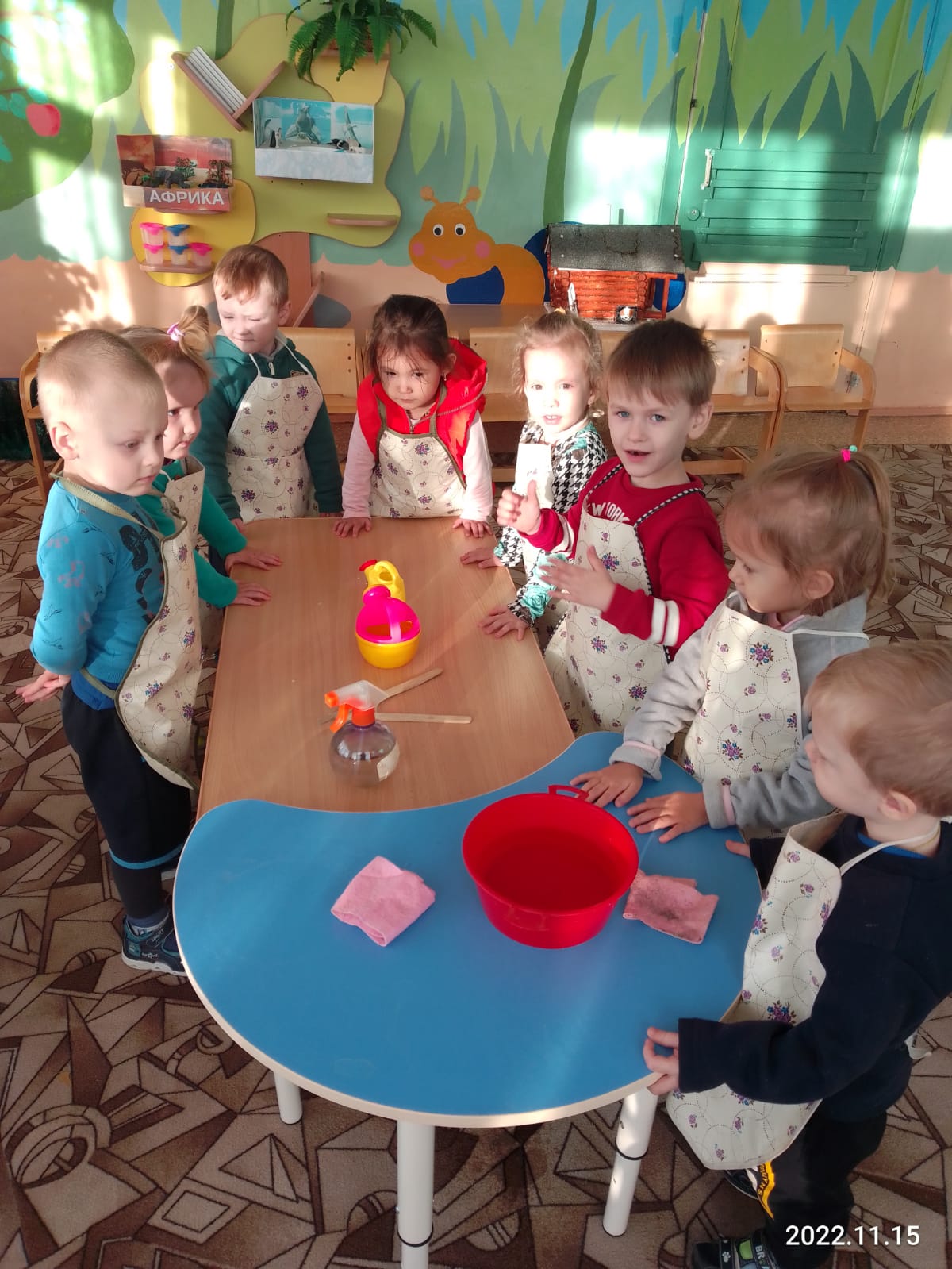 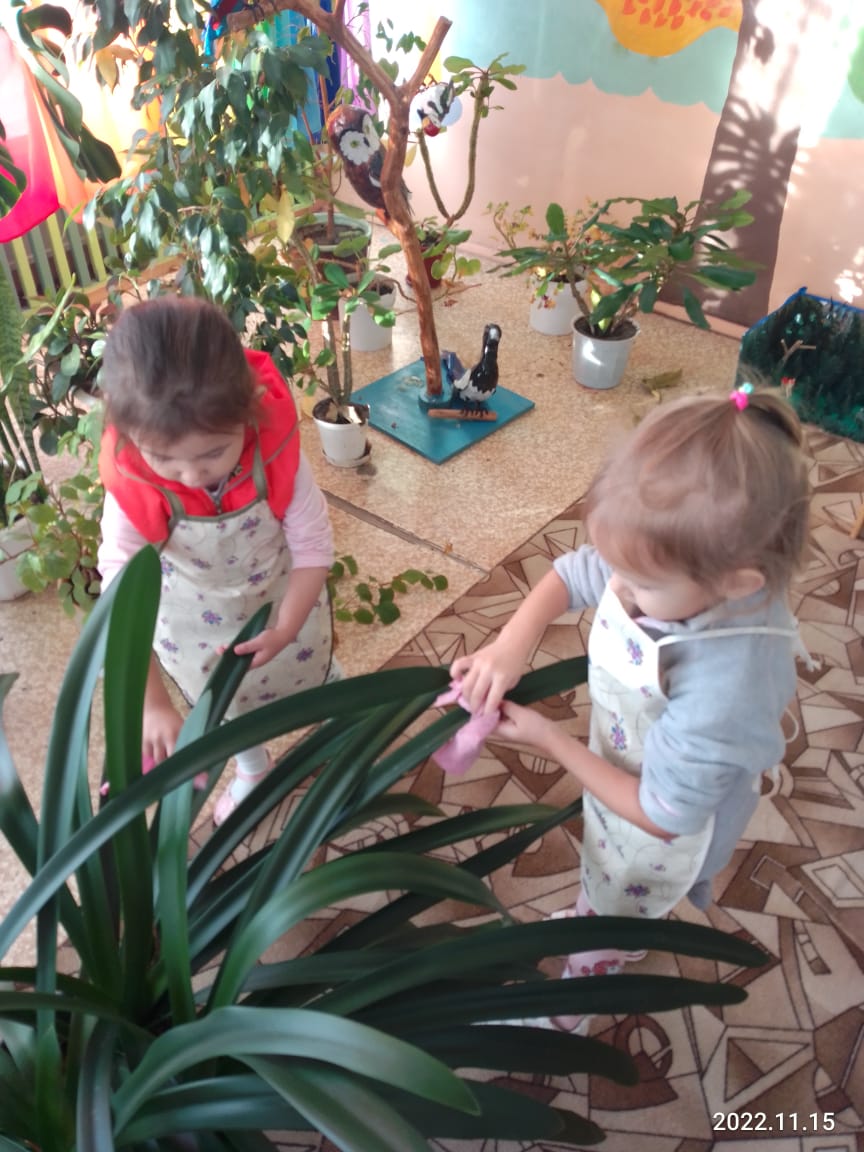 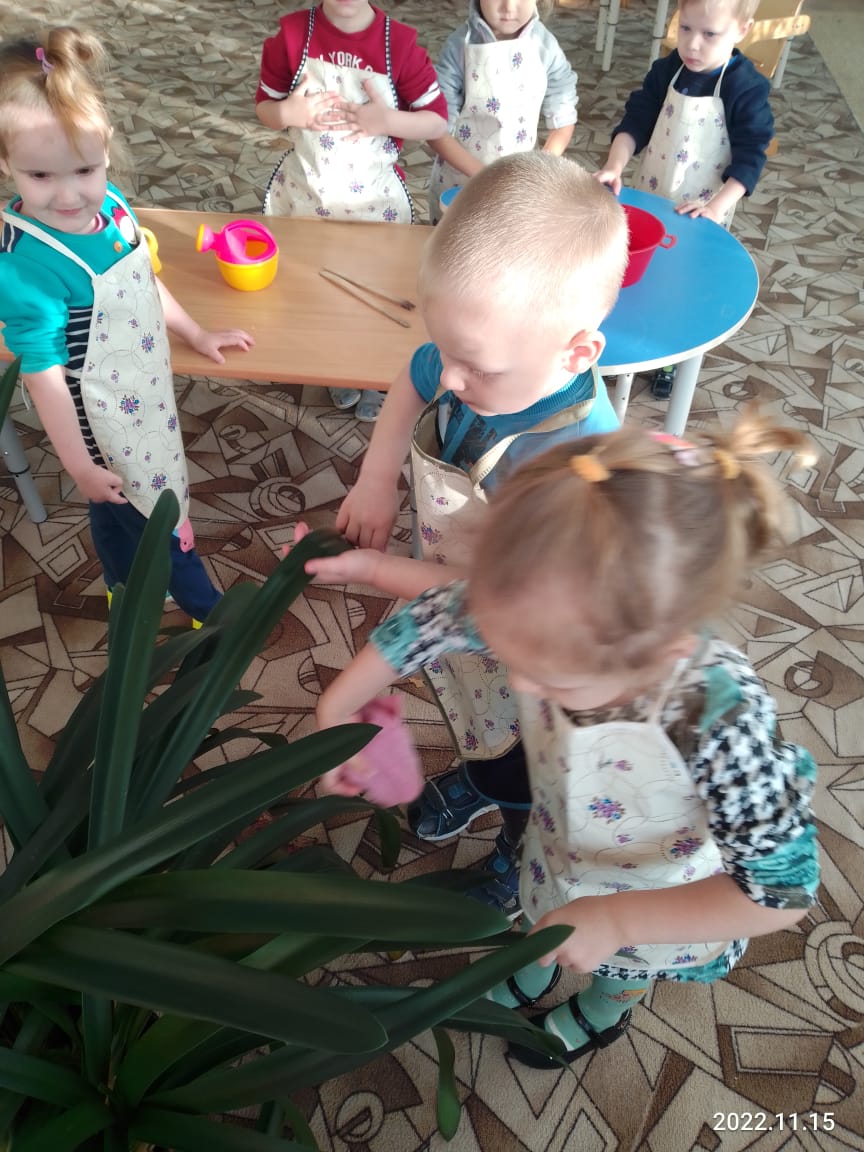 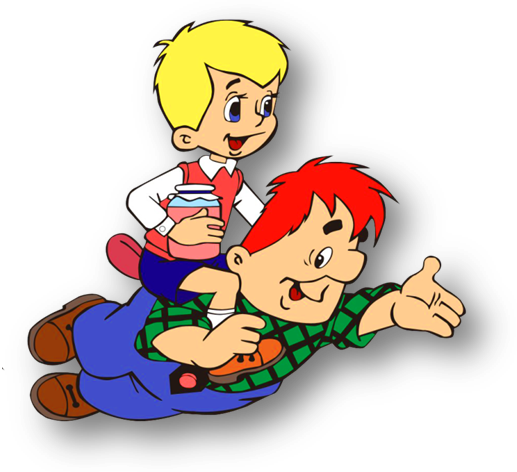 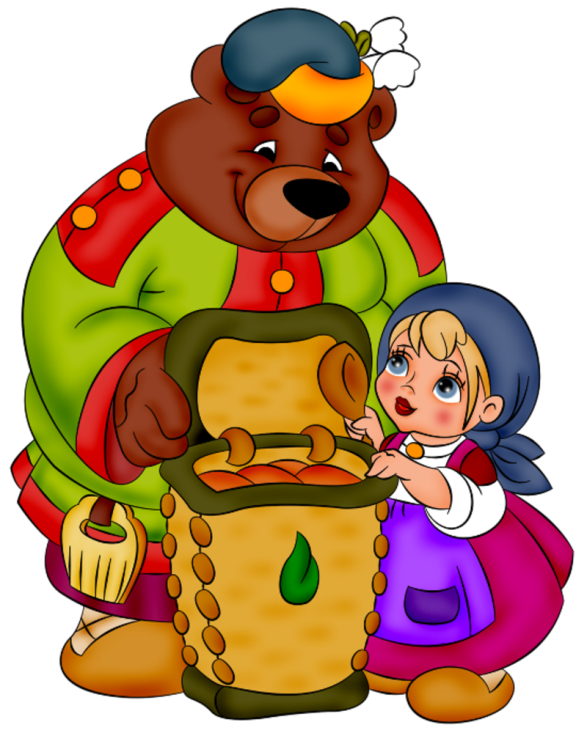 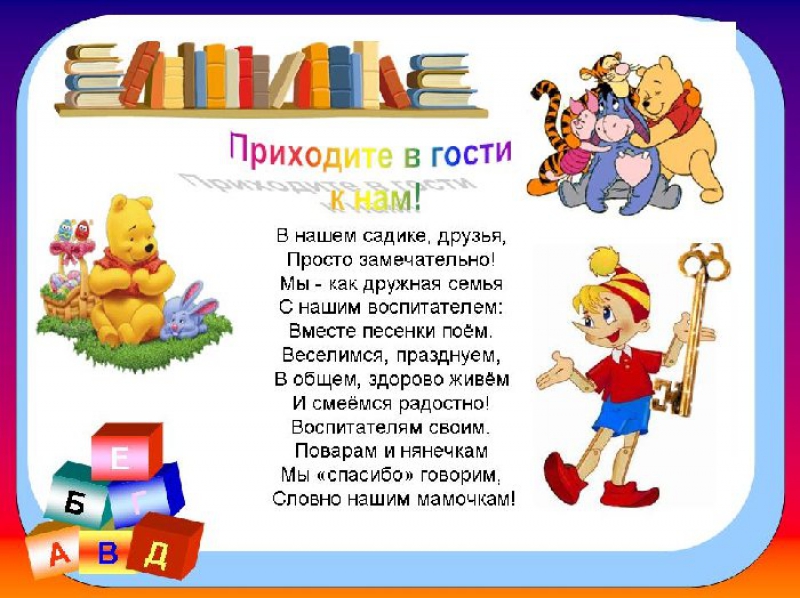 Понедельник настает -Дети улыбаются.Все герои лучших сказокНам весь день встречаются!Вторник - день, когда народВ группе развивается.На занятии у нас в группеКто-нибудь появляется.Познаем мы внешний мирИ при этом говоримО явлениях природы,О зверях и о погоде.А по средам мы считаем,Вместе в кубики играем:Строим замок, строим дом…Очень весело живем!И в четверг мы не сидим -Прыгаем, пищим,Песни весело поем,Вместе танцевать идем.Пятый день! Он лучше всех!Мы в расчете на успех.Входим в образ, учим роли, -Похвалите вы нас, что ли?Двери раскрываются -Сказка начинается!